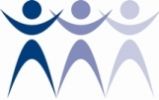 East Alabama SHRMAffiliate of the Society for Human Resource ManagementChartered in Opelika, ALDid you know that THE NEW DOT FMCSA (Federal Motor Carrier Safety Administration) CLEARINGHOUSE GOES LIVE January 6, 2020?East Alabama Society for Human Resource Management Presents a Workshop onDrug Testing:  Reasonable Suspicion Training for Supervisors; Review of the Department of Transportation's (DOT’s) Federal Motor Carrier Safety Administration Clearinghouse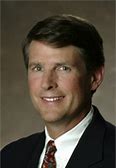 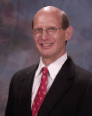 Presented by:  Tommy Eden, Management Labor Attorney withConstangy, Brooks, Smith & Prophete, LLP&Dr. Garth Stauffer of EAMC (East Alabama Medical Center)Date:  Wednesday, October 9, 2019Time:  7:30 a.m. – NoonPlace:  Southern Union's Center for Integrated ManufacturingAddress: 1701 Lafayette Pkwy, Opelika, AL 36801Phone: (334) 745-6437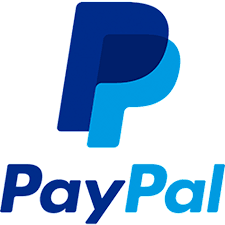 Registration link:  https://eashrm.shrm.org/join-nowRegistration accepted through October 7, 2019Cost:  $38 non-members and $28 for EASHRM members and members of our Co-Sponsor    ----------------------------------------------------------------------------------------------------------------------------------------------------------------Special thanks to our Co-sponsors: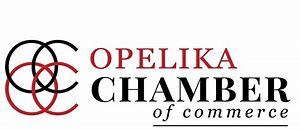 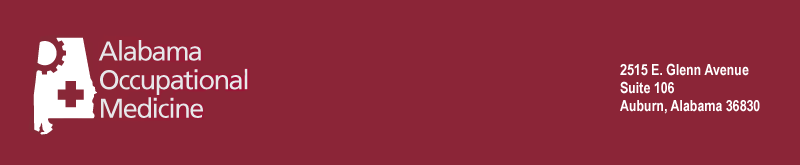 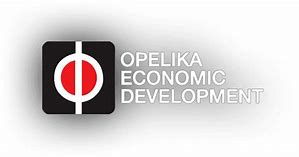 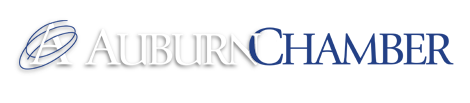 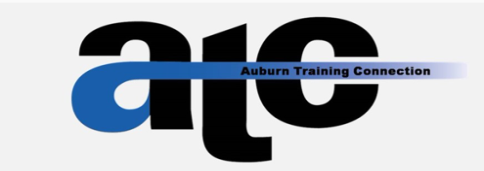 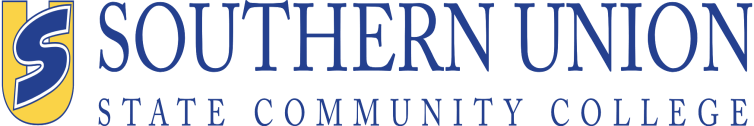 